Кафедрой технологии керамики и электрохимических производств Ивановского государственного химико-технологического университета организованIII Всероссийский конкурс-смотр: Среда обитания «Керамика», который будет проходить с 13 по 15 декабря 2022 г.Конкурс – смотр проводится в online формате, участие в конкурсе-смотре бесплатное.В конкурсе – смотре принимают участие:Учащиеся детских художественных школ и школ искусств.Учащиеся средних, средних специальных, высших образовательных и иных учебных заведений.1 возрастная категория: 10-17 лет 2 возрастная категория: 18-25 лет 3 возрастная категория: Профессионал (возраст не ограничен!)Номинации конкурса:Декоративное панно;Надглазурная роспись;Подглазурная роспись;Керамический «Символ года»;Малая пластика;Украшения и аксессуары.Срок подачи заявок и работ до 6 декабря 2022г. Необходимо заполнить заявку на сайте конкурса-смотра. Положение о конкурсе  и другая дополнительная информация так же размещена на сайте: https://conf.isuct.ru/keramika2022/  Победители конкурса награждаются электронными дипломами 1, 2, 3 степени.Участники конкурса-смотра получат сертификат, подтверждающий участие в данном мероприятии с указание ФИО руководителя.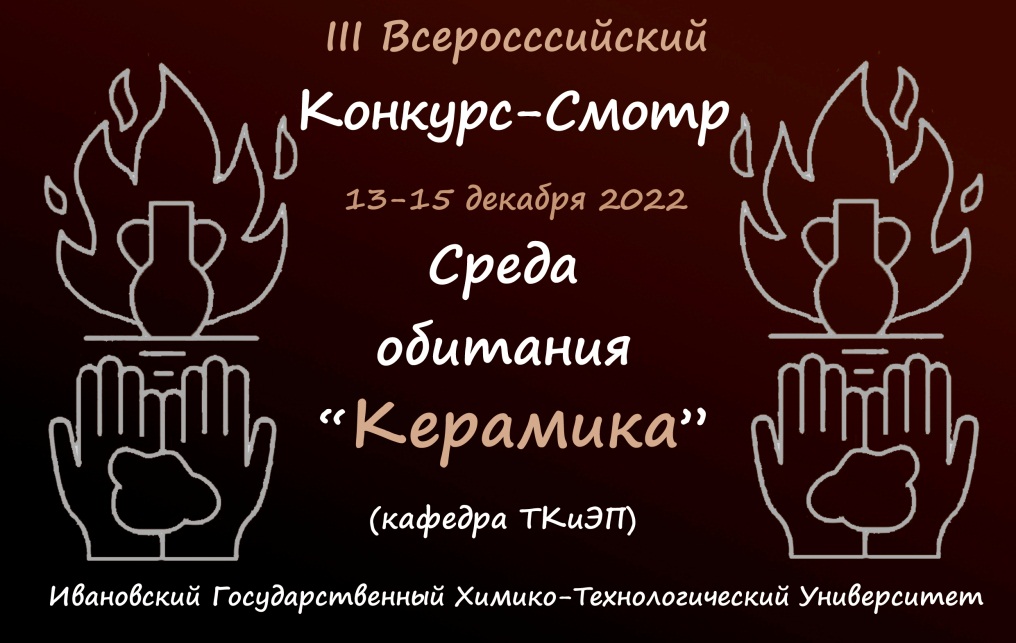 